FAMILY COOKING AND COMMUNITY RESOURCES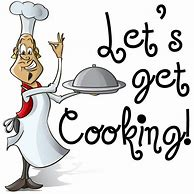 DATE:   DECEMBER 14TH THROUGH DECEMBER 18TH                     WHERE:   JOIN US IN YOUR STUDENTS SOCIAL SKILLS CLASS  DETAILS:   STUDENTS WILL LEARN TO COOK TWO DISHES AND                                                         WILL BE GIVEN THE FOOD TO MAKE THE MEAL AS A                                    FAMILY.        FOOD PICK UP:  DECEMBER 16  -  8 to 5    DECEMBER 17 –  8 to 5    DECEMBER 18 –  8 to 3INFORMATION FOR COMMUNITY SERVICES WILL ALSO BE AVAILABLE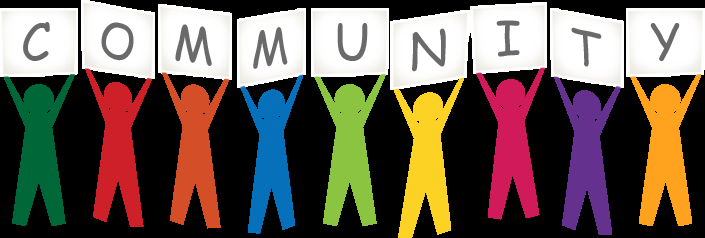 